Colegio Inmaculada Concepción – DIEGEP N˚ 576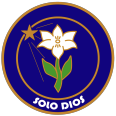 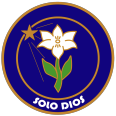 Maipú 3737  Ciudadela – Buenos Aires – Teléfono 011 4653 4067contacto@cicciudadela.com.arCiudadela, Febrero 2021“Cuidar y enseñar en el presente son tareas inseparables… hay que hacerle lugar a lo inédito”Queridas Familias:	Comenzamos un nuevo año  con el firme compromiso de acompañarnos en este nuevo escenario educativo que,  seguramente se irá ajustando a lo largo de este tiempo tan complejo.De acuerdo al estado sanitario de todos los distritos de la Provincia de Bs. As., el sistema educativo  asume la presencialidad para el ciclo 2021, siendo imprescindible organizar un nuevo orden de las actividades, priorizando el cuidado de la Comunidad toda. 	Entre el 18 de febrero y el 31 de marzo, se llevará a cabo el período de Fortalecimiento de  Trayectorias Escolares – FORTE – para aquellos estudiantes que hayan sido evaluados con TEP o TED en las áreas de Prácticas del Lenguaje y Matemática. Este cronograma llegará por medio de las docentes con quienes compartieron al ciclo 2020 específcamente a cada familia cuyos hijos e hijas, necesiten este espacio de fortalecimiento.	El 1 de marzo comenzarán las clases presenciales de todos/as los/as estudiantes. Se está organizando una  alternancia entre presencialidad -  no presencialidad  que, esperamos, vaya consolidándose progresivamente como etapa de presencialidad total a partir de la estabilización de la situación sanitaria. La semana que viene recibirán el cronograma de reuniones de padres para acercarles detalles de esta organización, que estamos planificando junto a Inspección.Seguimos caminando dispuestos a encontrarnos, una vez más, para crear los escenarios más amorosos donde la educación y el cuidado sean posibles.Qué sea un buen año!Un abrazo fraternoSandra y Patricia – Directivos de EP